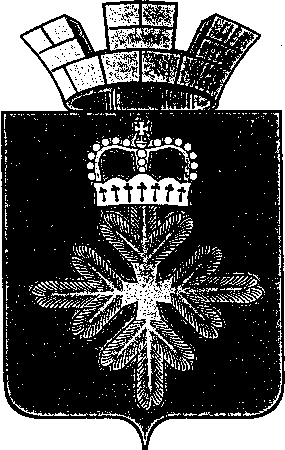 ПОСТАНОВЛЕНИЕАДМИНИСТРАЦИИ ГОРОДСКОГО ОКРУГА ПЕЛЫМот 17.07.2020 № 198п. ПелымО проведении в городском округе Пелым ХXI-ой муниципальной легкоатлетической эстафеты и акции «Сдай ГТО – стань первым», посвященной Году памяти и славы и празднования Дня поселкаВо исполнение постановления администрации городского округа Пелым от 23.12.2019 № 432 «Об утверждении календарного плана спортивно-массовых и физкультурно-оздоровительных мероприятий городского округа Пелым на 2020 год», в соответствии с планом мероприятий по поэтапному внедрению Всероссийского физкультурно-спортивного комплекса «Готов к труду и обороне» (ГТО) на территории городского округа Пелым, утвержденного постановлением администрации городского округа Пелым от 29.09.2014 № 316, в целях развития и пропаганды физической культуры и спорта в городском округе Пелым, привлечения населения к занятиям физической культурой и спортом, выявления сильнейших спортивных команд, администрация городского округа ПелымПОСТАНОВЛЯЕТ:1. Провести в городском округе Пелым XXI муниципальную легкоатлетическую эстафету и акцию «Сдай ГТО – стань первым» 05 сентября 2020 года (далее спортивные мероприятия).2. Утвердить:1) положение о проведении в городском округе Пелым XXI-ой муниципальной легкоатлетической эстафеты (приложение № 1);2) положение о проведении в городском округе Пелым «Сдай ГТО – стань первым» (приложение № 2); 3) план подготовки и проведения спортивных мероприятий (приложение № 3); 4) смету расходов проведения спортивных мероприятий (приложение № 4); 5) схему маршрута XXI-ой муниципальной легкоатлетической эстафеты (приложение № 5).3. 05 сентября 2020 года ограничить движение по улицам Строителей, П. Морозова, Железнодорожная, К. Маркса на период проведения ХXI-ой муниципальной легкоатлетической эстафеты, согласно схеме маршрута.4. Рекомендовать исполняющему обязанности заведующего Пелымским отделением ГАУЗ СО «Краснотурьинская городская больница» Н.Н. Соболевой обеспечить медицинское обслуживание участников спортивных мероприятий.5. Рекомендовать начальнику МО МВД России «Ивдельский» обеспечить охрану общественного порядка и безопасность дорожного движения во время проведения спортивных мероприятий.6. Руководителям предприятий, учреждений и организаций городского округа Пелым оказать содействие в привлечении максимального количества участников спортивных мероприятий. 7. Назначить ответственным за общее руководство и проведение спортивных мероприятий специалиста 1 категории администрации городского округа Пелым А.Я. Миллер.8. Установить, что проведение спортивных мероприятий реализуется при условии отмены к моменту ее проведения ограничительных мер, введенных в целях предупреждения распространения новой коронавирусной инфекции (2019-nCoV).9. Настоящее постановление опубликовать в газете «Пелымский вестник» и разместить на официальном сайте городского округа Пелым в сети «Интернет».10. Контроль за исполнением настоящего постановления возложить на заместителя главы администрации городского округа Пелым А.А. Пелевину.И.о. главы администрациигородского округа Пелым                                                                  Т.Н. БаландинаПОЛОЖЕНИЕ о проведении в городском округе ХXI-ой муниципальной легкоатлетической эстафеты I. Цели и задачи	XXI-ая муниципальная легкоатлетическая эстафета (далее – легкоатлетическая эстафета) проводится в рамках праздничных мероприятий, посвященных Году памяти и славы и празднования Дня поселка.	Цель – привлечение населения к регулярным занятиям физической культурой и спортом, повышение уровня их физической подготовленности и спортивного мастерства.	Задачи:	- совершенствование двигательной активности;	- укрепление здоровья;	- сплочение коллектива;	- пропаганда активного и здорового образа жизни;	- выявление сильнейших команд.II. Руководство подготовкой и проведением	Общее руководство подготовкой и проведением легкоатлетической эстафеты осуществляет отдел образования, культуры, спорта и по делам молодежи администрации городского округа Пелым (А.Я. Миллер).III. Дата, место и программа проведения	Легкоатлетическая эстафета проводится в два муниципальных этапа:	1 этап – среди школьных команд образовательных учреждений.2 этап – среди команд учреждений и предприятий.	Дата проведения 05 сентября 2020 года.	Место проведения – площадь возле ФОКа.	Регистрация команд 12.30.	Парад открытия 13.00.	Время старта 1 этапа – 13.30, 2 этапа – 13.40.	Парад закрытия – награждение будет проходить после забегов. IV. Участники соревнования	К участию в легкоатлетической эстафете допускаются команды образовательных учреждений и сборные команды предприятий и учреждений городского округа Пелым.	Участники 1 этапа: 	Возрастные группы: 5-6 классы, 7-8 классы, 9-11 классы.	Состав команды 8 человек: 4 юноши и 4 девушки.	Участники 2 этапа:	Забег № 1:	Состав команды 8 человек, возрастная категория команды:	- 4 человека (мужчины) от 18 лет и старше;	- 4 человека (женщины) от 18 лет и старше.	Примечание: Допускается в состав команды 2 человека (девушка и юноша) - 15 – 18 лет.	Забег № 2 (для женских коллективов предприятий и учреждений):	Состав команд 8 человек: 2 мужчины (допускаются юноши 15-18 лет) и 6 женщин (допускается одна девушка 15-18 лет).	Ответственность за участие команд от образовательных учреждений, предприятий и учреждений городского округа Пелым возлагается на руководителей.V. Условия проведения	Перед началом соревнования команды должны пройти регистрацию и получить нагрудные номера. 	Инструкторы, после церемонии открытия, организованно разводят участников по этапам. 	На этапах участники должны зарегистрироваться, иметь нагрудный знак с номером. 	Начало старта участников эстафеты происходит после заезда патрульной машины всех этапов легкоатлетической эстафеты и проверки наличия на местах инструкторов.	Старт для участников эстафеты осуществляется по команде судьи.	После завершения забега 1 группы, второй старт проходит через 10 минут и т.д. (По решению судьи забеги групп можно проводить одновременно).	Рассмотрение протестов от команд участниц происходит после проведения легкоатлетической эстафеты на заседании судейской коллегии.	Команды участников снимаются с эстафеты за следующие нарушения:  	- участники, незарегистрированные на этапах;	- участники неправильно прошедшие или сократившие дистанцию;	- передача эстафетной палочки за пределами «коридора»;	- за замену спортсменов на этапах /юноша вместо девушки/;	- несоответствие участника с заявкой предоставленной командой участницей.	Руководителям команд образовательных учреждений и предприятий провести инструктажи по технике безопасности среди участников своих команд.	Первенство команд определяется по лучшему результату прохождения всех этапов с передачей эстафетной палочки. 	Краткая техника передачи эстафетной палочки	Эстафетный бег на I этапе начинается с высокого старта.	Бегун, принимающий эстафету, начинает бег с высокого старта. Повернув голову назад, принимающий смотрит на приближающегося бегуна и, допустив его к себе на 3-, в зависимости от скорости бега передающего эстафету, начинает бег, чтоб принять эстафету в движении.	Эстафетная палочка передаётся снизу левой рукой в правую руку принимающего бегуна.	Коридор передачи эстафетной палочки  (отмечены заранее).	Достигнув нужной скорости, бегун, перекладывает эстафету из правой руки в левую руку.Маршруты легкоатлетической эстафетыЗабег №2 (для женских коллективов предприятий и учреждений):VI. Финансовые расходы	Финансирование легкоатлетической эстафеты осуществляет администрация городского округа Пелым с раздела физкультура и спорт.VII. Награждение	Команды, занявшие I-III места, в возрастных группах муниципальных этапов награждаются дипломами и кубками.	Остальные команды – сертификатами участника.VIII. Порядок и сроки подачи заявки	Заявки, заверенные врачом (медицинские учреждения), на участие в соревнованиях подать в отдел образования, культуры, спорта и по делам молодёжи в срок: до 03 сентября 2020 года до 14.00 час.	За информацией обращаться к Миллер Александре Яковлевне, тел. 2-77-14.Претензии команд, не подавших своевременно заявки, не принимаются.Примечание: оргкомитет вправе изменить любой пункт настоящего ПриложениеЗАЯВКА на участие в ХXI-ой муниципальной легкоатлетической эстафеты Команда _____________________________________________________________________                     название   учреждения, предприятия (возрастная групп)Заключение врача ________________________________________________________________________________________________________________________________________________Руководитель предприятия _____________________/_________________________________/                                                                                                 подпись                                   расшифровка подписиКапитан команды ____________________________/ __________________________________/                                                                                                 подпись                                   расшифровка подписиФ.И.О. и контактный телефон ответственного за участие команды в соревнованиях«_____» __________________ 2020гПОЛОЖЕНИЕ о проведении акции «Сдай ГТО – стань первым»ОБЩИЕ ПОЛОЖЕНИЯАкция «Сдай ГТО – стань первым» среди всех категорий населения городского округа Пелым, посвященная Году памяти и славы и празднования Дня поселка (далее - Акция) проводится в соответствии с планом мероприятий по поэтапному внедрению Всероссийского физкультурно-спортивного комплекса «Готов к труду и обороне» (ГТО) (далее – комплекс ГТО), утвержденным постановлением администрации городского округа Пелым от 29.09.2014 № 316.Целью проведения Акции является вовлечение населения в систематические занятия физической культурой и спортом.Задачами Акции являются:Популяризация комплекса ГТО среди жителей городского округа Пелым;Повышение уровня физической подготовленности жителей;Пропаганда здорового образа жизни;Создание условий, мотивирующих к занятиям физической культурой и спортом;Поощрение граждан, показавших лучшие результаты по выполнению нормативов испытаний (тесто) Комплекса ГТО.МЕСТО И СРОКИ ПРОВЕДЕНИЯАкция проводится – 05 сентября 2020 года.Место проведения – площадь возле ДШИ.ОРГАНИЗАТОРЫ МЕРОПРИЯТИЯ	Организация и проведение Акции возлагается на центр тестирования ВФСК ГТО и отдел образования, культуры, спорта и по делам молодежи администрации городского округа Пелым с привлечением волонтеров городского округа Пелым.ТРЕБОВАНИЯ К УЧАСТНИКАМ И УСЛОВИЯ ИХ ДОПУСКААкция проводится в соответствии государственными требованиями Всероссийского физкультурно-спортивного комплекса «Готов к труду и обороне» (ГТО) на 2018-2021 годы, утвержденными приказом Минспорта России от 19.06.2017 № 542 (далее – Государственные требования). К участию в Акции допускаются граждане с 6 до 70 и старше лет, относящиеся к I-XI ступеням комплекса ГТО.  К участию в Акции допускаются граждане, отнесенные по состоянию здоровья к основной медицинской группе, при наличии уникального идентификационного номера в ЭБД ГТО, допуска врача. Фамилия, имя, отчество, пол, дата рождения, указанные в личном кабинете, должны соответствовать данным в документах, удостоверяющих личность. Регистрация на сайте осуществляется один раз с присвоением ID-номера. Если ID-номер уже есть, то повторная регистрация не требуется.Результаты участников, не имеющих ID-номера, не учитываются.ПРОГРАММА АКЦИИПрограмма Акции включает спортивную программу по следующим нормативам:- челночный бег;- отжимание;- наклон на тумбе;- прыжок в длину с места;- пресс;- метание мяча 150 г.- метание гранат 500 г., 700 г.В рамках проведения Акции его участникам предоставляется возможность выполнить нормативы I-XI возрастных ступеней комплекса ГТО (в соответствии с приказом Министерство спорта Российской Федерации от 19.06.2017 № 542 «Об утверждении государственных требований Всероссийского физкультурно-спортивного комплекса «Готов к труду и обороне» (ГТО) на 2018-2021 годы»).Условия проведения соревнованийСоревнования проводятся в соответствии с методическими рекомендациями по организации и выполнению испытаний (тестов) Всероссийского физкультурно-спортивного комплекса "Готов к труду и обороне" (ГТО), утвержденными Министерством спорта Российской Федерации от 1 февраля 2018 года.УСЛОВИЯ ПОДВЕДЕНИЯ ИТОГОВОценка выполнения нормативов осуществляется в соответствии с приказом Министерства спорта Российской Федерации от 19.06.2017 № 542 «Об утверждении государственных требований Всероссийского физкультурно- спортивного комплекса «Готов к труду и обороне» (ГТО) на 2018-2021 годы». Результаты выступлений каждого участника по всем видам испытаний оцениваются в очках с применением 100-очковых таблиц оценки результатов, утвержденных приказом Министерством спорта Российской Федерации № 814 от 21.09.2018 г.Результаты Акции оформляются в протоколы установленной формы и вносятся в ЭБД ВФСК ГТО в установленном порядке в соответствии с порядком тестирования населения по нормативам испытаний (тестов) комплекса ГТО, утвержденного приказом Минспорта России № 54 от 28.01.2016. Для подведения итогов спортивной программы Акции используется информационная система.НАГРАЖДЕНИЕУчастники, занявшие 1, 2, 3 места в личном первенстве среди мальчиков и девочек, юношей и девушек, мужчин и женщин в каждой ступени по сумме очков всех видов испытаний награждаются дипломами и памятными подарками. ФИНАНСИРОВАНИЕФинансовое обеспечение Акции осуществляет администрация городского округа Пелым с раздела физкультура и спорт, в соответствии с нормами расходов на проведение физкультурных мероприятий и спортивных мероприятий.ПЛАН подготовки и проведенияв городском округе Пелым спортивных мероприятийСхема маршрута XXI-ой муниципальной легкоатлетической эстафеты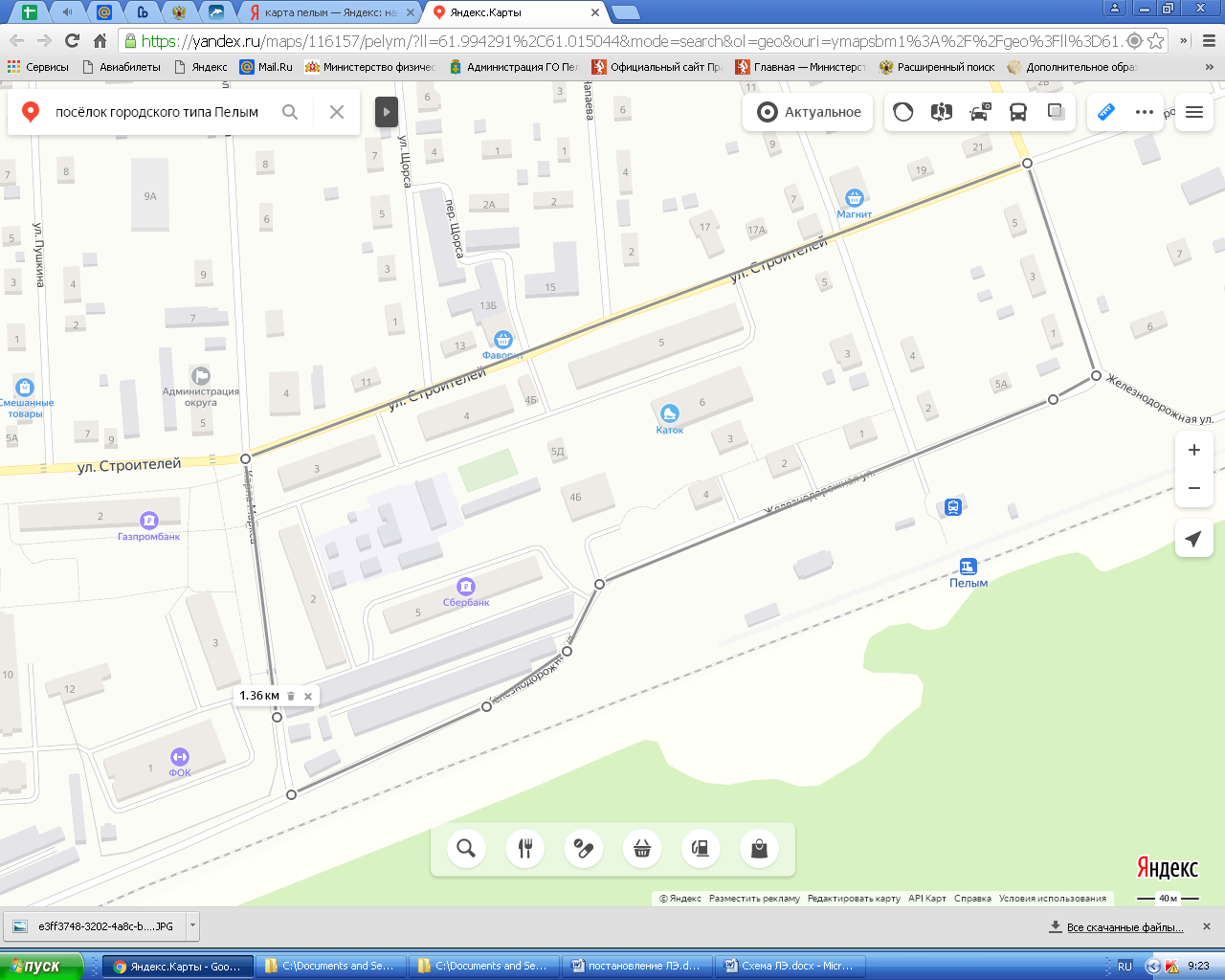 Приложение № 1УТВЕРЖДЕНО постановлением администрации городского округа Пелымот 17.07.2020 № 198№этапаКатегория участниковДистанцияПункт1Юноши/ мужчина200м.ул. Железнодорожная, (за гаражами)2Девушки/женщина180м.3Юноши/ мужчина150м.4Девушки/женщина150м.5Юноши/ мужчина180м.6Девушки/женщина180м.7Юноши/ мужчина200м.8Девушки/женщина120м.Общая дистанцияОбщая дистанцияФиниш – ул.К. Маркса№этапаКатегория участниковДистанцияПункт1мужчины200м.ул. Железнодорожная, (за гаражами)2женщины180м.3женщины150м.4женщины150м.5женщины180м.6женщины180м.7женщины200м.8мужчины120м.Общая дистанцияОбщая дистанцияФиниш – ул.К. Маркса№п/п№п/пКатегория участниковКатегория участниковДистан-цияДистан-цияФИО спортсменаГод рожденияГод рожденияВиза врача (личная подпись)11..22..33..44..55..66..77..88..Общая дистанцияОбщая дистанцияОбщая дистанцияОбщая дистанция     1360  м     1360  мЗапасные участникиЗапасные участникиЗапасные участникиЗапасные участникиЗапасные участникиЗапасные участникиЗапасные участникиЗапасные участникиЗапасные участникиЗапасные участники9101112Приложение № 2УТВЕРЖДЕНО постановлением администрации городского округа Пелымот 17.07.2020 № 198Приложение № 3УТВЕРЖДЕН постановлением администрации городского округа Пелымот 17.07.2020 № 198№п/пМероприятие Дата Ответственный1.Подать заявку на мед. работника для обслуживания соревнований01.09.2020Миллер А.Я.2.Сформировать состав судейской коллегии соревнования, провести заседание01.09.2020Миллер А.Я.3.Подготовить командные нагрудные номера (№ 1-15), таблички01.09.2020Мохова В.П.4.Сформировать состав инструкторских групп соревнования, провести заседание, ознакомить с маршрутом легкоатлетической эстафеты01.09.2020Миллер А.Я.5.Подготовить этапы забегов  к соревнованию02.09.2020Миллер А.Я.6.Организовать и обеспечить звуко-музыкальное оформление мероприятия 05.09.2020Ульянова И.А.7.Подготовить  площадь для парада05.09.2020Миллер А.Я.8.Оформить маршрут легкоатлетической эстафеты 05.09.2020Миллер А.Я.9.Обеспечить участников командными нагрудными номерами05.09.2020Мохова В.П.10.Подготовить места для работы регистрационной группы (установка палатки, столов, стульев)05.09.2020Мохова В.П.11.Организовать регистрацию участников соревнования05.09.2020Миллер А.Я.Садртдинова Н.Г.волонтеры12.Организовать работу судейской коллегии по результатам забегов05.09.2020Садртдинова Н.Г. 13.Обеспечить охрану общественного правопорядка и безопасности дорожного движения во время проведения мероприятия05.09.2020Коновалов Ю.В.14.Организовать медицинское обслуживание мероприятия05.09.2020Соболева Н.Н. Приложение № 5УТВЕРЖДЕНА постановлением администрации городского округа Пелымот 17.07.2020 № 198